ข้อ 21 (3)(สามารถใช้ URL ของข่าวประชาสัมพันธ์ของหน่วยงานมาตอบได้ โดยใช้เนื้อข่าวตามรายละเอียดข้างท้าย) 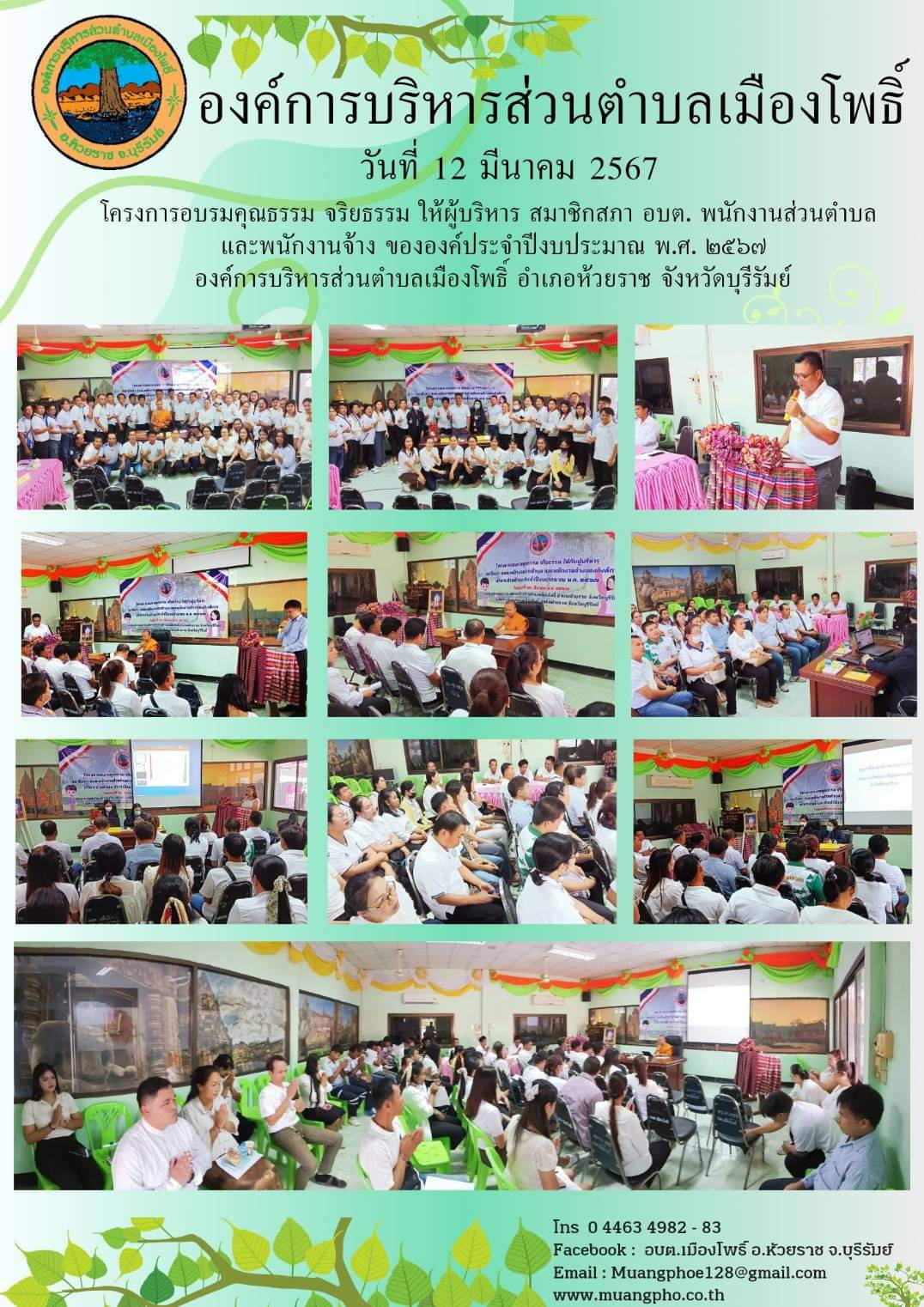 เมื่อวันที่...12..เดือน..มีนาคม...พ.ศ.256๗ องค์การบริหารส่วนตำบลเมืองโพธิ์  ได้ดำเนินโครงการอบรมคุณธรรมจริยธรรม สำหรับคณะผู้บริหาร สมาชิกสภา อบต.พนักงานส่วนตำบล และพนักงานจ้าง องค์การบริหารส่วนตำบลเมืองโพธิ์  ประจำปีงบประมาณ พ.ศ. ๒๕๖๗ โดยมีบุคลากรในองค์การบริหารส่วนตำบลเมืองโพธิ์ประกอบด้วยคณะผู้บริหาร เจ้าหน้าที่ทุกคน จำนวน..75..คน เข้าร่วมกิจกรรม/โครงการ      โดยมีนายณรงค์  พารื่นรัมย์  ตำแหน่งนายกองค์การบริหารส่วนตำบลเมืองโพธิ์ เป็นประธานเปิดงาน            ซึ่งโครงการ/กิจกรรมในครั้งนี้มีการส่งเสริมให้บุคลากรในหน่วยงานได้ทราบถึงรายละเอียดเนื้อหาของประกาศคณะกรรมการมาตรฐานการบริหารงานบุคคลส่วนท้องถิ่น  เรื่อง ประมวลจริยธรรมพนักงานส่วนท้องถิ่น    พ.ศ. ๒๕๖๕ ประมวลจริยธรรมผู้บริหารท้องถิ่น พ.ศ. ๒๕๖๕ และประมวลจริยธรรมสมาชิกสภาท้องถิ่น    พ.ศ. 2565  และเพื่อให้บุคลากรทุกคนในองค์กรนำหลักเกณฑ์ตามประมวลจริยธรรมไปใช้ในการปฏิบัติตน และรักษาคุณงามความดีที่เจ้าหน้าที่ของรัฐต้องยึดถือปฏิบัติ 
รวมถึงแนวทางการปฏิบัติตนทางจริยธรรมเป็นแนวทางการปฏิบัติราชการตามหลักธรรมาภิบาลภาครัฐ1.บรรยายวิทยากรจาก  พระมหามนูญ  คมฺภีรปญฺโญ  วัดบ้านเมืองโพธิ์ อำเภอห้วยราช จังหวัดบุรีรัมย์    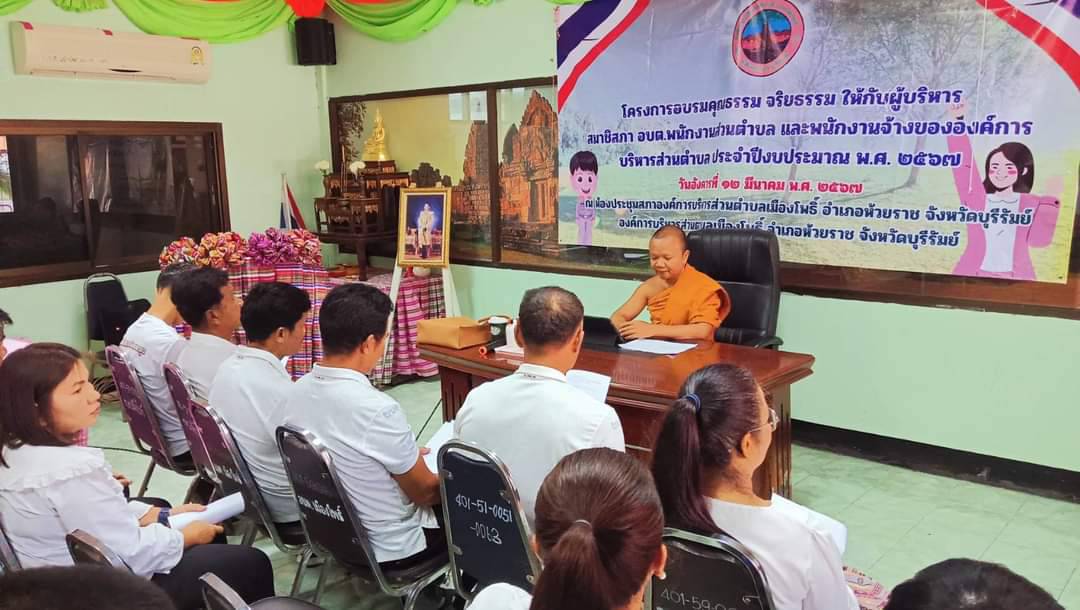 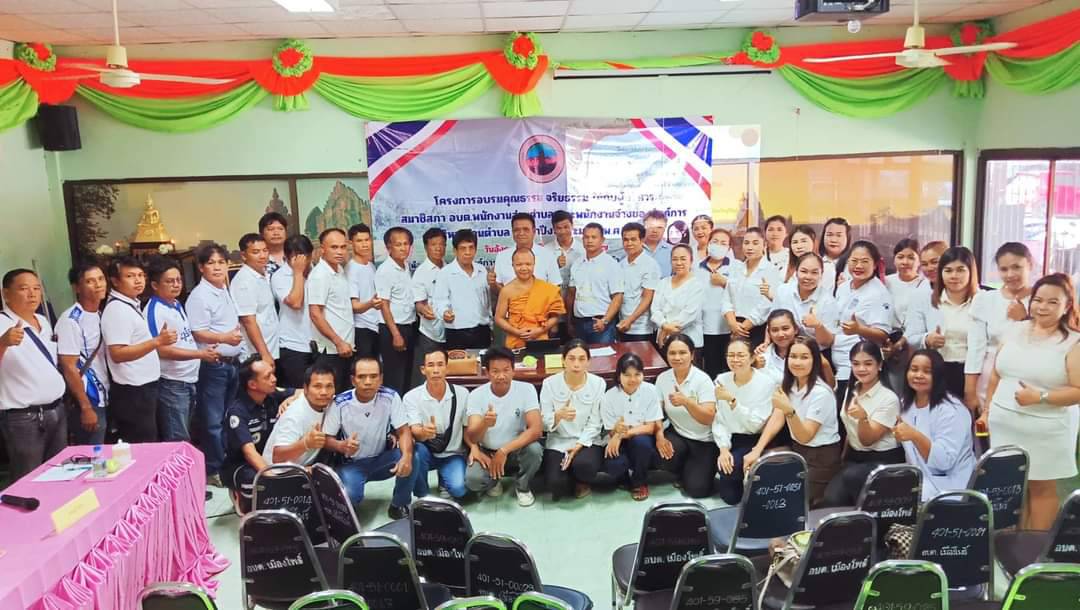 2.บรรยายวิทยากรจาก สำนักงาน ปปช. จังหวัดบุรีรัมย์ 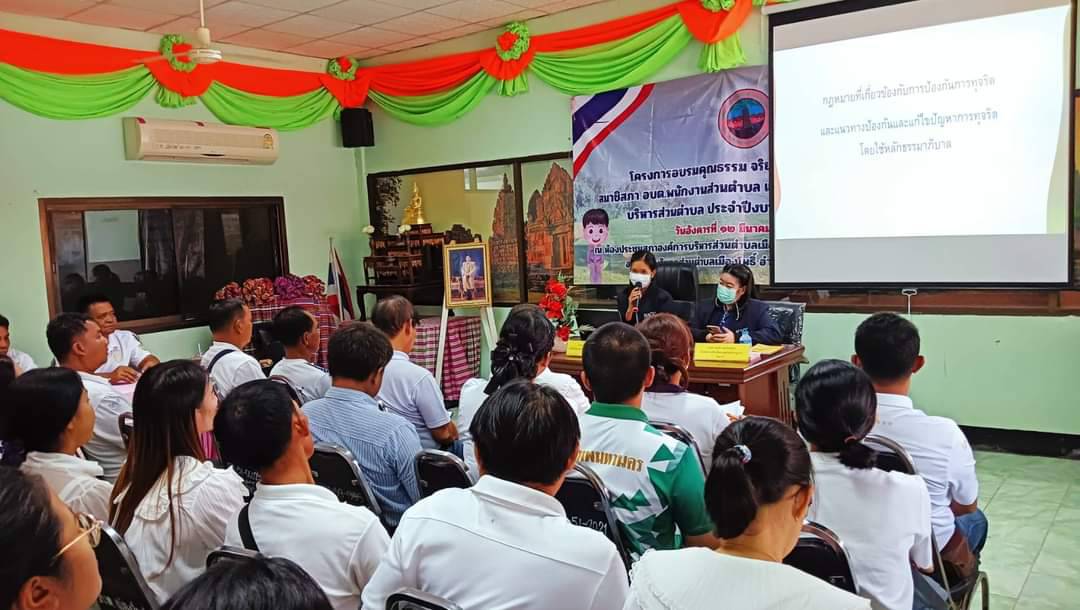 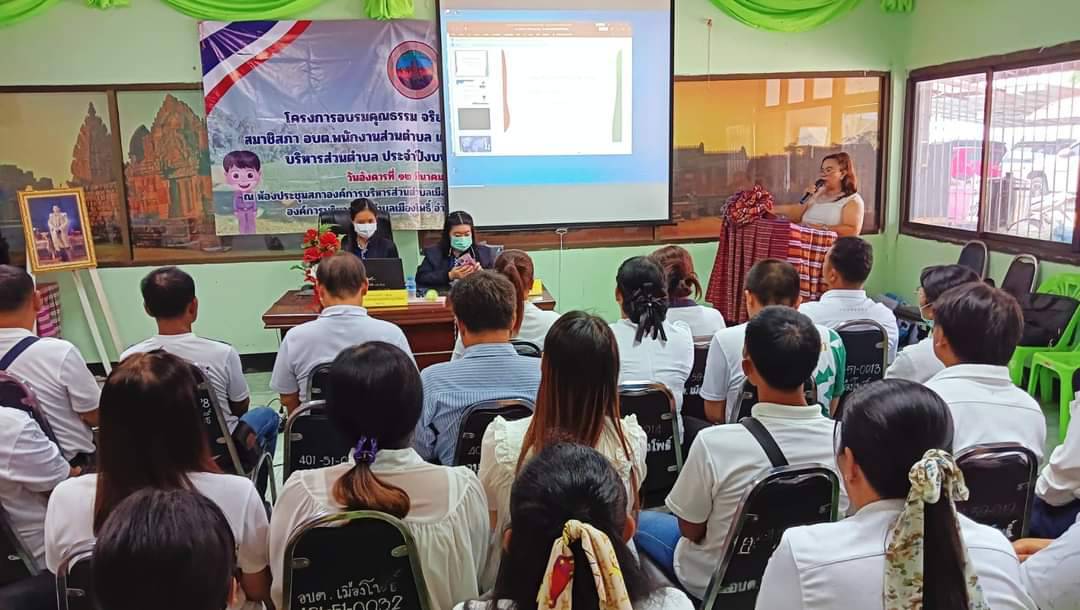 